Волк Юлия Юрьевнаучитель математики (учитель-практикант)МОУ СОШ № 70  г. Саратова,Саратов, 2015 годПлан-конспект урока математики В 5 классе по теме ПЛОЩАДЬ ТРЕУГОЛЬНИКАУчитель  			Волк Юлия ЮрьевнаПредмет 			математика 	5  классАвторы учебника 	И.И.Зубарева. (математика 5 класс. Учеб. для уч-ся общеобразоват. учреждений / И.И.Зубарева, А.Г. Мордковича. – 9-е изд., стер. – М. : Мнемозина,2009)Тема урока		Площадь треугольникаТип урока 			урок закрепление изученного материалаЦель урока  	развить умение находить площадь различных треугольниковЗадачи:  образовательные: 	закрепить умение нахождения площади различных треугольниковразвивающие: 	развивать абстрактное мышление, познавательный интерес учащихся.Ход урокаОрганизационный момент-2минутыЗдравствуйте ,ребята! Садитесь ! Открываем тетради, пишем число ,классная     работа. И так на прошлом уроке мы изучали с вами тему «Площадь треугольника». Сегодня мы продолжим данную тему и закрепим, то что уже знаем. Давайте проверим домашнее задание.Проверка домашнего задания – 3 минутыБазовый повтор- 6 минут- письменное задание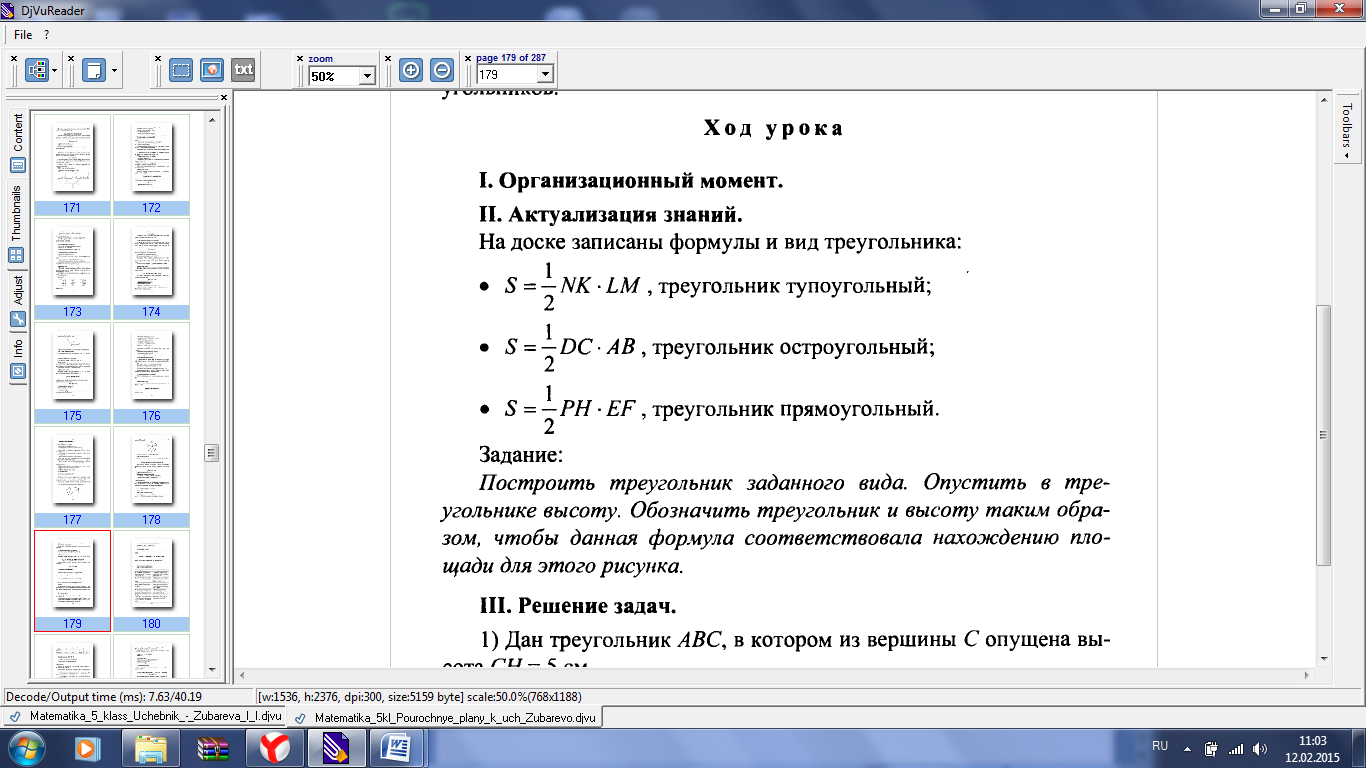 - работа по карточкамРешение задач – 13 минут1)Написана на доске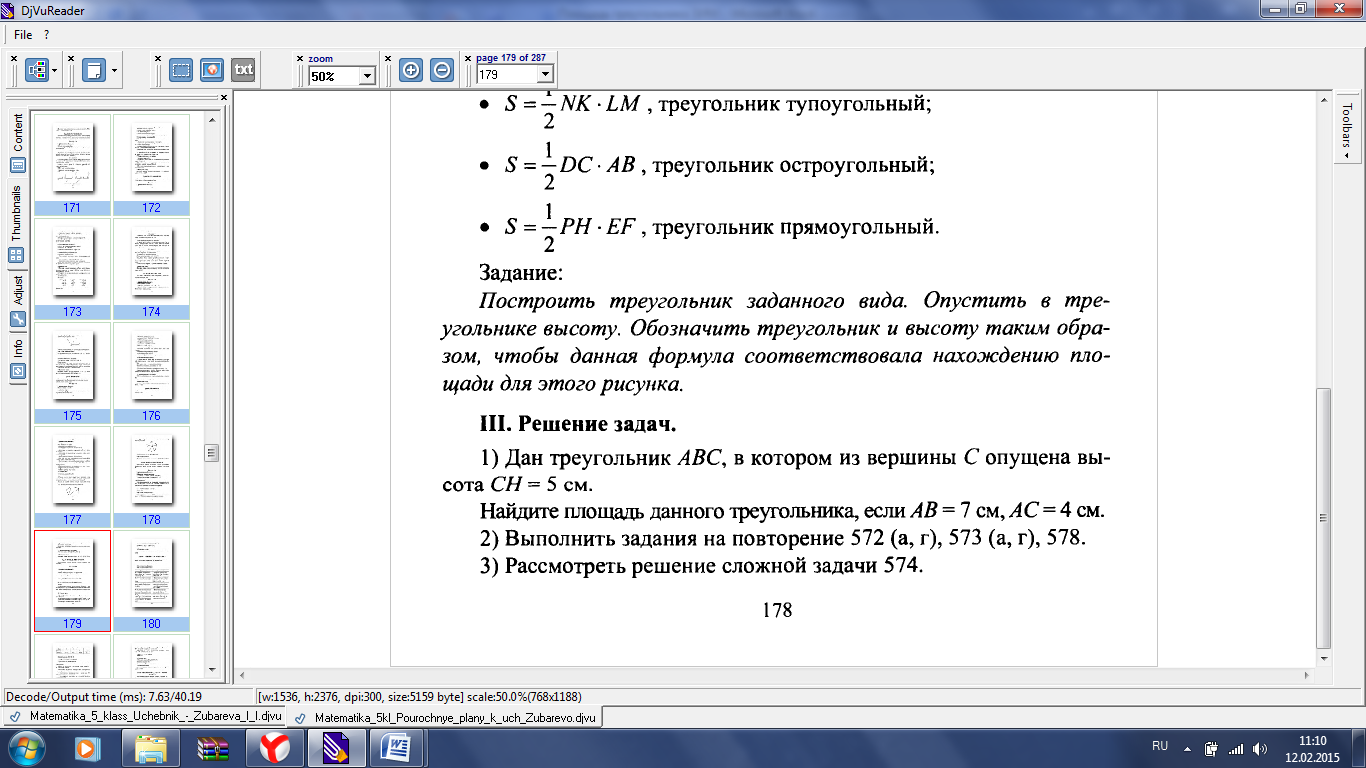 № 578, рассмотреть решение сложной задачи 574.Физминутка – 3 минутыМы писали, мы писали,А теперь мы тихо встали.Ножками потопаем,Ручками похлопаем,Теперь пальчики сожмемИ опять писать начнем.1, 2, 3, 4, 5 — все умеем мы считать.Раз! Подняться, потянуться.Два! Согнуться, разогнуться.Три! В ладоши три хлопка, головою три кивка.На четыре — руки шире.Пять — руками помахать.Шесть — за парту тихо сесть.Контроль знаний – 15 минутЗаписываем в тетради «Самостоятельная работа», выполняем задания из учебника: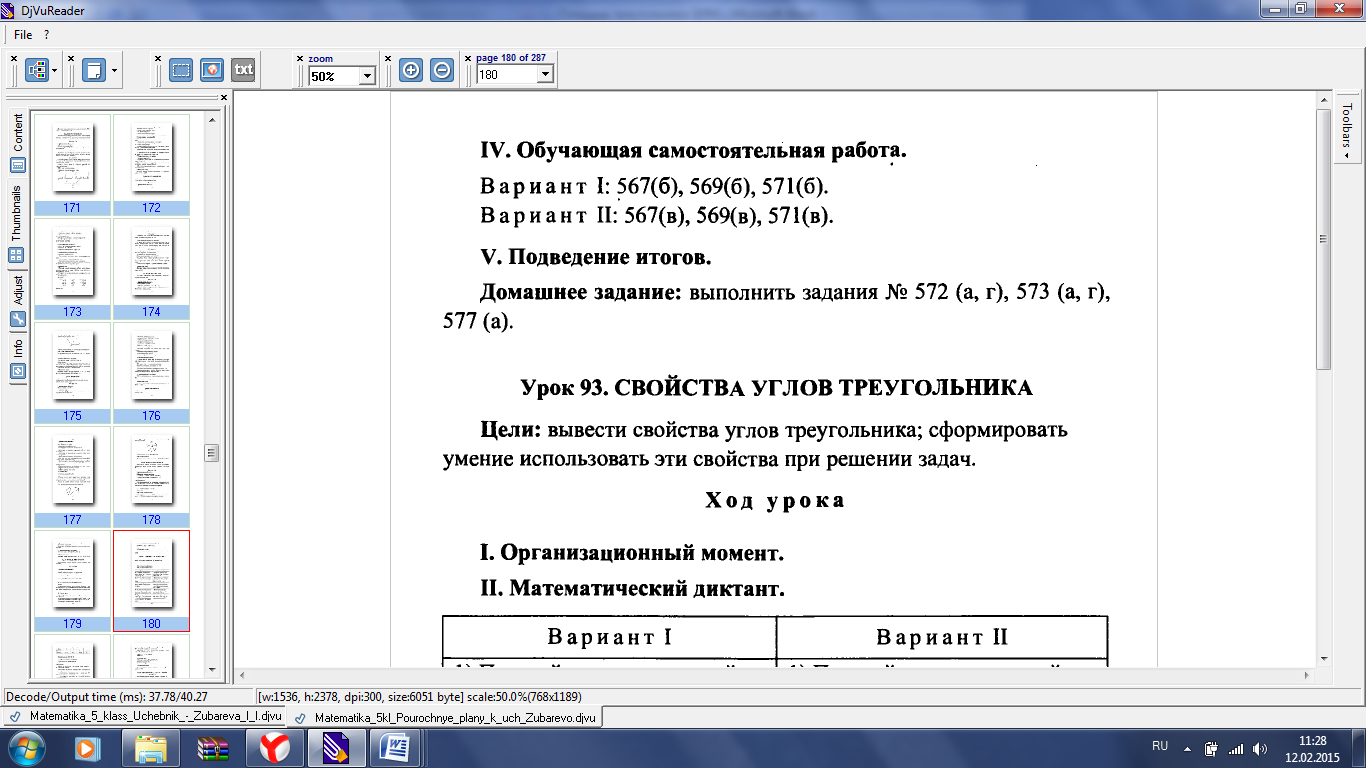 Итого урока – 3минуты.               – Целевой итог.– Результативный урок: оценить работу учеников, работавших у доски и самостоятельную работу учащихся.– Домашнее задание: № 577, контрольное задание на странице 158(б).